Об утверждении Правил, формы и сроков уведомления физическими и юридическими лицами и (или) структурными подразделениями юридического лица органов государственных доходов о получении денег и (или) иного имущества от иностранных государств, международных и иностранных организаций, иностранцев, лиц без гражданстваПриказ Министра финансов Республики Казахстан от 19 октября 2016 года № 553. Зарегистрирован в Министерстве юстиции Республики Казахстан 31 октября 2016 года № 14381В соответствии с подпунктом 1) пункта 1-1 статьи 14 Кодекса Республики Казахстан от 10 декабря 2008 года «О налогах и других обязательных платежах в бюджет» (Налоговый кодекс) ПРИКАЗЫВАЮ:
      1. Утвердить:
      1) Правила и сроки уведомления физическими и юридическими лицами и (или) структурными подразделениями юридического лица органов государственных доходов о получении денег и (или) иного имущества от иностранных государств, международных и иностранных организаций, иностранцев, лиц без гражданства согласно приложению 1 к настоящему приказу;
      2) форму уведомления физическими и юридическими лицами и (или) структурными подразделениями юридического лица органов государственных доходов о получении денег и (или) иного имущества от иностранных государств, международных и иностранных организаций, иностранцев, лиц без гражданства согласно приложению 2 к настоящему приказу.
      2. Комитету государственных доходов Министерства финансов Республики Казахстан (Ергожин Д.Е.) в установленном законодательством порядке обеспечить:
      1) государственную регистрацию настоящего приказа в Министерстве юстиции Республики Казахстан;
      2) в течение десяти календарных дней после государственной регистрации настоящего приказа в Министерстве юстиции Республики Казахстан его направление на официальное опубликование в средствах массовой информации и информационно-правовой системе «Әділет»;
      3) в течение десяти календарных дней со дня государственной регистрации настоящего приказа в Министерстве юстиции Республики Казахстан его направление в Республиканское государственное предприятие на праве хозяйственного введения «Республиканский центр правовой информации Министерства юстиции Республики Казахстан» для размещения в Эталонном контрольном банке нормативных правовых актов Республики Казахстан;
      4) размещение настоящего приказа на интернет-ресурсе Министерства финансов Республики Казахстан.
      3. Настоящий приказ вводится в действие по истечении десяти календарных дней после дня его первого официального опубликования.      Министр финансов
      Республики Казахстан                       Б. Султанов  Приложение 1        
 к приказу Министра финансов 
 Республики Казахстан    
от 19 октября 2016 года № 553   Правила и сроки уведомления физическими и юридическими лицами и
(или) структурными подразделениями юридического лица органов
государственных доходов о получении денег и (или) иного
имущества от иностранных государств, международных и
иностранных организаций, иностранцев, лиц без гражданства   Глава 1. Общие положения      1. Настоящие Правила и сроки уведомления физическими и юридическими лицами и (или) структурными подразделениями юридического лица органов государственных доходов о получении денег и (или) иного имущества от иностранных государств, международных и иностранных организаций, иностранцев, лиц без гражданства (далее – Правила) разработаны в соответствии с подпунктом 1) пункта 1-1 статьи 14 Кодекса Республики Казахстан от 10 декабря 2008 года «О налогах и других обязательных платежах в бюджет» (Налоговый кодекс) и определяют порядок и сроки уведомления органов государственных доходов о получении физическими и юридическими лицами и (или) структурными подразделениями юридического лица денег и (или) иного имущества от иностранных государств, международных и иностранных организаций, иностранцев, лиц без гражданства (далее – Уведомление).
      2. В Правилах используются следующие понятия:
      1) физическое лицо – гражданин Республики Казахстан, иностранец или лицо без гражданства;
      2) юридическое лицо – организация, созданная в соответствии с законодательством Республики Казахстан или иностранного государства (юридическое лицо-нерезидент);
      3) структурное подразделение юридического лица – филиал, представительство.
      Положения настоящих Правил не распространяются на структурное подразделение юридического лица – резидента Республики Казахстан, за исключением случаев, если юридическое лицо – резидент Республики Казахстан своим решением наделило свое структурное подразделение правом уведомлять органы государственных доходов о получении денег и (или) иного имущества от иностранных государств, международных и иностранных организаций, иностранцев, лиц без гражданства;
      4) субъект – иностранное государство, международные и иностранные организаций, иностранцы, лица без гражданства;
      5) сделка – действия граждан и юридических лиц, направленные на установление, изменение или прекращение гражданских прав и обязанностей.   Глава 2. Порядок и сроки уведомления      3. Физические и юридические лица и (или) структурные подразделения юридического лица (далее – лица) уведомляют органы государственных доходов по месту жительства/нахождения о получении денег и (или) иного имущества от иностранных государств, международных и иностранных организаций, иностранцев, лиц без гражданства по заключенным с ними сделкам на сумму, превышающую 1 тенге, и направленные на следующие виды деятельности:
      оказание юридической помощи, в том числе правовое информирование, защиту и представительство интересов граждан и организаций, а также их консультирование;
      изучение и проведение опросов общественного мнения, социологических опросов (за исключением опросов общественного мнения и социологических опросов, проводимых в коммерческих целях), а также распространение и размещение их результатов;
      сбор, анализ и распространение информации, за исключением случаев, когда указанная деятельность осуществляется в коммерческих целях.
      4. Уведомление представляется по форме, утвержденной настоящим приказом, в течение 10 рабочих дней со дня, следующего за днем заключения сделки, с обязательным заполнением данных о подлежащих получению денег и (или) иного имущества от иностранных государств, международных и иностранных организаций, иностранцев, лиц без гражданства.
      5. В случае внесения изменений в условия ранее заключенных сделок в части изменения суммы договора, сроков исполнения обязательств Уведомление представляется в течение 10 рабочих дней со дня, следующего за днем внесения изменений в условия сделки.
      6. В случае расторжения сделки направляется Уведомление с указанием вида «Дополнительное» в течение 3 рабочих дней со дня, следующего за днем расторжения сделки, с указанием регистрационного номера основного уведомления и заполнением всех ранее отраженных реквизитов граф, за исключением граф, предусматривающих суммовые значения, которые отражаются со знаком «минус».
      При этом в целях настоящих Правил формат регистрационного номера включает в себя следующие данные:
      1) код органа государственных доходов;
      2) дата приема уведомления;
      3) входящий номер уведомления.
      7. При внесении изменений в уведомление представляется уведомление с указанием вида «Дополнительное» с заполнением всех ранее отраженных реквизитов граф, за исключением граф, предусматривающих суммовые значения, которые отражаются со знаком «минус».
      Новой строкой вводится новое значение в графах с правильными реквизитами и суммами.
      8. При внесении дополнений в уведомление представляется уведомление с указанием вида «Дополнительное» с указанием регистрационного номера основного уведомления и указанием новых данных, при этом нумерация начинается со строки, следующей за последней строкой очередного (дополнительного) уведомления.
      9. Не допускается внесение изменений и дополнений в ранее представленные уведомления по проверяемому налоговому периоду в период проведения (с учетом продления и приостановления) комплексных и тематических проверок.
      10. Лица представляют уведомление по выбору:
      в явочном порядке – на бумажном носителе;
      в электронной форме, допускающей компьютерную обработку информации – посредством системы приема и обработки налоговой отчетности при наличии регистрационного учета в качестве электронного налогоплательщика в соответствии со статьей 572 Налогового кодекса.
      11. Уведомление на бумажном носителе подписывается лицом и заверяется печатью лица (при его наличии).
      12. Уведомление в электронной форме, представляемое посредством системы приема и обработки налоговой отчетности, заверяется электронной цифровой подписью лица.
      При представлении уведомления:
      в явочном порядке на бумажном носителе – составляется в двух экземплярах, один экземпляр возвращается лицу с отметкой органа государственных доходов и обязательным указанием входящего номера уведомления;
      в электронной форме – лицо получает подтверждение о принятии или непринятии уведомления органом государственных доходов по форме согласно приложению к настоящим Правилам.
      13. Уведомлению, представленному в электронной форме, присваивается регистрационный номер центральным узлом системы приема и обработки налоговой отчетности.
      14. Уведомлению, представленному на бумажном носителе, присваивается регистрационный номер и осуществляется ввод данных органом государственных доходов в системе приема и обработки налоговой отчетности.
      15. При представлении уведомления на бумажном носителе датой представления уведомления является дата приема органом государственных доходов уведомления на бумажном носителе, в электронной форме – дата принятия центральным узлом системы приема и обработки налоговой отчетности.
      16. Уведомление считается не представленным в органы государственных доходов, если:
      1) не указан код органа государственных доходов;
      2) не указан или неверно указан ИИН (индивидуальный идентификационный номер), БИН (бизнес - идентификационный номер);
      3) не указано или неверно указано наименование субъекта, передавшего деньги и (или) иное имущество;
      4) сведения, составленные на бумажном носителе, не подписаны физическим лицом, руководителем юридического лица и (или) структурного подразделения юридического лица, а также не заверены печатью (при его наличии).   Глава 3. Составление уведомления      17. В строке «ИИН (БИН)» указывается индивидуальный идентификационный номер физического лица либо бизнес-идентификационный номер юридического лица и (или) структурного подразделения юридического лица, заключившего сделку о получении денег и (или) иного имущества от иностранных государств, международных и иностранных организаций, иностранцев, лиц без гражданства в соответствии с пунктом 3 настоящих Правил;
      в строке «Ф.И.О. физического лица или наименование юридического лица и (или) структурного подразделения юридического лица» указывается фамилия, имя, отчество (если оно указано в документе, удостоверяющем личность) физического лица или наименование юридического лица и (или) структурного подразделения юридического лица, заключившего сделку о получении денег и (или) иного имущества от иностранных государств, международных и иностранных организаций, иностранцев, лиц без гражданства, направленные на осуществление видов деятельности, указанных в пункте 3 настоящих Правил;
      в строке «Вид уведомления» отмечается соответствующая ячейка с учетом отнесения заявления к основному либо дополнительному виду.
      Для отражения данных о получении денег и (или) иного имущества физическими и юридическими лицами и (или) структурными подразделениями юридического лица от иностранных государств, международных и иностранных организаций, иностранцев, лиц без гражданства заполняется таблица, в которой указывается:
      в графе A – порядковый номер строки;
      в графе B – сумма денег, подлежащих получению, в национальной валюте по курсу, установленному Национальным Банком Республики Казахстан на дату заключения сделки.
      Итоговая величина графы B указывается по строке «Итого» и определяется путем сложения всех сумм, отраженных в данной графе всех страниц;
      в графе C – наименование имущества, подлежащего получению;
      в графе D – идентификационный номер (при его наличии) имущества;
      в графе E – количество имущества, подлежащего получению;
      в графе F – стоимость имущества, подлежащего получению, в национальной валюте по курсу, установленному Национальным Банком Республики Казахстан на дату заключения сделки.
      Итоговая величина графы F указывается по строке «Итого» и определяется путем сложения всех сумм, отраженных в данной графе всех страниц;
      в графе G – виды деятельности:
      А – оказание юридической помощи, в том числе правовое информирование, защиту и представительство интересов граждан и организаций, а также их консультирование;
      В – изучение и проведение опросов общественного мнения, социологических опросов (за исключением опросов общественного мнения и социологических опросов, проводимых в коммерческих целях), а также распространение и размещение их результатов;
      С – сбор, анализ и распространение информации, за исключением случаев, когда указанная деятельность осуществляется в коммерческих целях;
      в графе H – код источника получения денег и (или) иного имущества:
      1 – иностранное государство;
      2 – международная и иностранная организация;
      3 – иностранец;
      4 – лицо без гражданства;
      в графе I – наименование страны субъекта, предполагающего передачу денег и (или) иного имущества;
      в графе J – наименование субъекта, предполагающего передачу денег и (или) иного имущества;
      в графе K – регистрационный номер субъекта, предполагающего передачу денег и (или) иного имущества, по лицам без гражданства указывается номер документа, удостоверяющего личность;
      в графе L – дата документа о заключении сделки (при его наличии);
      в графе M – номер документа о заключении сделки (при его наличии).
      в строке «Ф.И.О. физического лица/руководителя юридического лица (структурного подразделения)» указывается фамилия, имя, отчество (если оно указано в документе, удостоверяющем личность) физического лица/руководителя юридического лица и (или) структурного подразделения юридического лица и указывается дата подачи уведомления;
      в строке «Код органа государственных доходов» указывается код органа государственных доходов по месту нахождения/месту жительства;
      в строке «Ф.И.О. должностного лица, принявшего уведомление» указывается фамилия, имя, отчество (если оно указано в документе, удостоверяющем личность) работника органа государственных доходов, принявшего уведомление, и указывается дата приема уведомления.  Приложение             
 к Правилам и срокам уведомления 
 физическими и юридическими    
 лицами и (или) структурными   
подразделениями юридического лица
органов государственных доходов о
 получении денег и (или) иного  
 имущества от иностранных    
 государств, международных и   
 иностранных организаций,    
иностранцев, лиц без гражданстваФорма                              Подтверждение
              о принятии или непринятии уведомления
                  органом государственных доходовИндивидуальный идентификационный номер/бизнес - идентификационный
номер (ИИН/БИН)
_____________________________________________________________________
Наименование налогоплательщика/фамилия, имя, отчество (если оно
указано в документе, удостоверяющем личность)
_____________________________________________________________________Код формы уведомления _____________________ версия __________________
Вид формы уведомления _______________________________________________
Наименование формы уведомления ______________________________________
Год подачи уведомления ______________________________________________
Способ приема _______________________________________________________
Код органа государственных доходов-получателя _______________________
Входящий (регистрационный) номер документа уведомления: _____________Ошибки при приеме уведомления:Подпись прикладного сервера                                                  Форма 017.00 Стр.01  Приложение 2        
 к приказу Министра финансов 
 Республики Казахстан    
от 19 октября 2016 года № 553       Уведомление физическими и юридическими лицами и (или)
       структурными подразделениями юридического лица органов
       государственных доходов о получении денег и (или) иного
         имущества от иностранных государств, международных и
      иностранных организаций, иностранцев, лиц без гражданства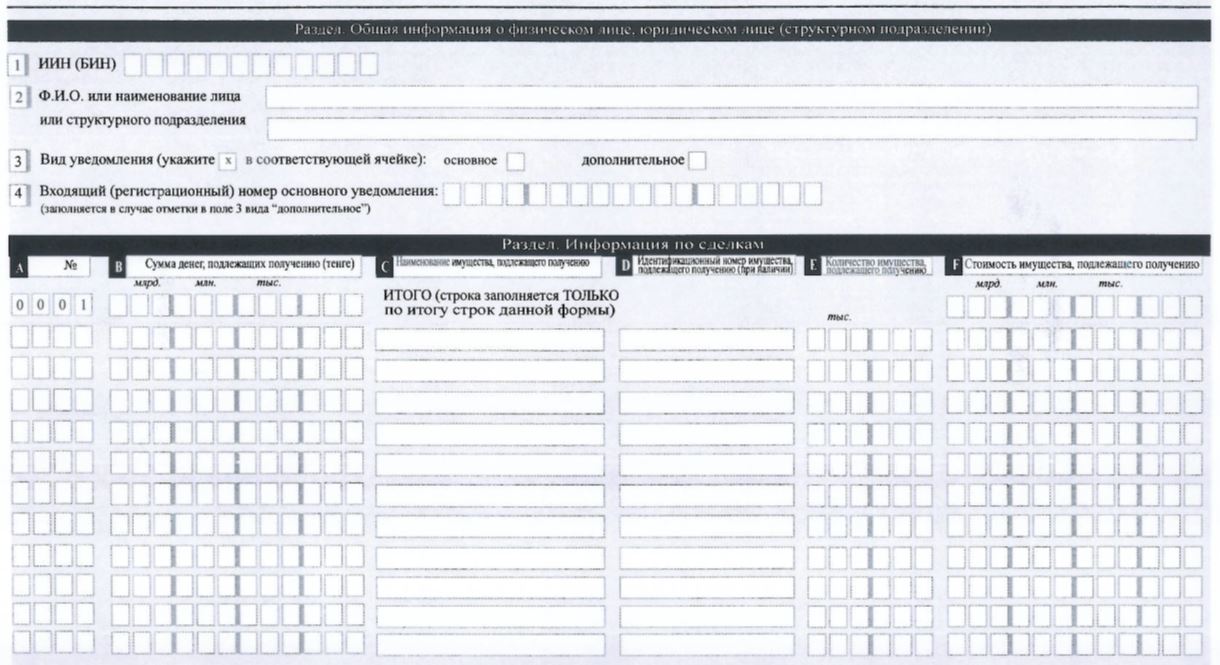 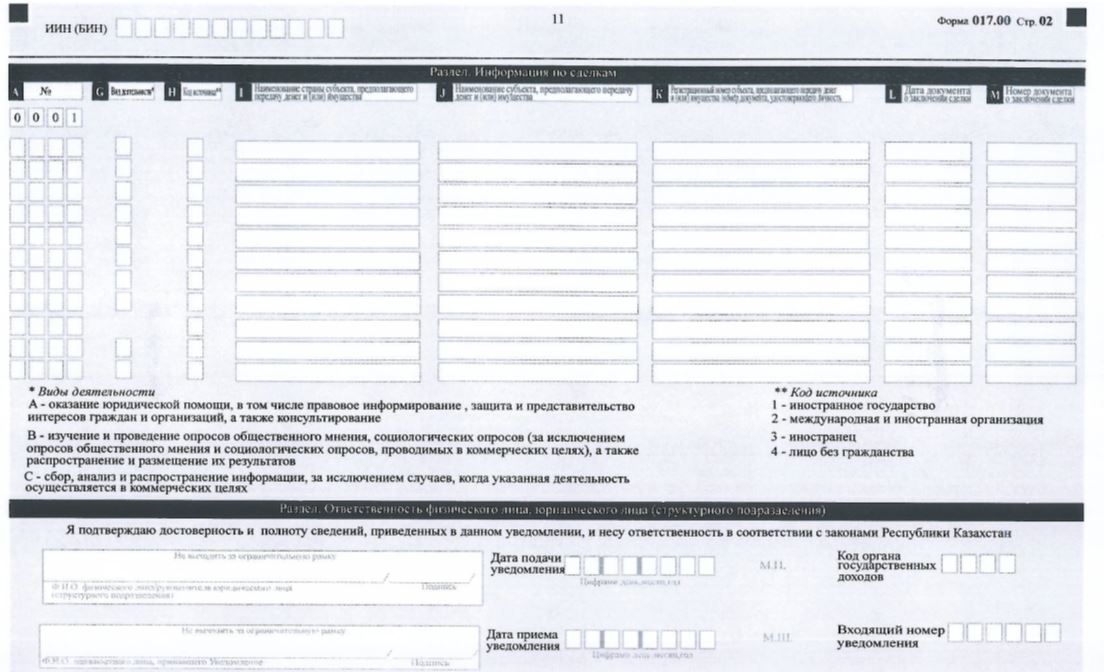 © 2012. РГП на ПХВ Республиканский центр правовой информации Министерства юстиции Республики КазахстанОбработка уведомленияСистемаСтатусДата/Время